辽宁省2022年普通高等学校招生选择性考试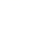 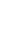 历史参考答案一、选择题1. A  2. C  3. C   4. D  5. A  6. B  7. D  8. B  9. C  10. C  11. B  12. B  13. D  14. C  15. A  16. A二、非选择题17.（1）背景：20世纪初，清政府推行“新政”；新式学堂和近代教育有所发展；西学进一步传播；民族危机加深；民族资本主义有所发展。    （2）作用：弘扬传统文化，增长学生见闻；促进学生身心健康，传播近代教育理念；有助于增强学生组织性、纪律性和对自然与科学的探索能力；督促和培养学生思考、表达能力；有益于开拓学生视野、增强学生家国情怀，培养爱国主义情感。18.（1）相同：①政府积极扶持；②学习他国制糖技术；③重视甘蔗等制糖原料的供应（或原料基地建设）；    （2）①中国制糖业发展成效很小；②近代以后日本制糖业发展迅速并积极拓展国际市场。启示：①民族独立是民族工业发展的重要前提；②技术创新是民族经济发展的关键；③稳定的社会环境是经济发展的重要保障；④国际经济技术交流是科技创新与经济发展的重要推动力。19.（1）史实依据：1862年林肯签署《解放黑人奴隶的宣言》，允许叛乱诸州奴隶参加联邦军队；1865年签署法令，废除所有州的黑人奴隶制；1861年到1865年，林肯以美国总统身份率领美国民众打败了南方蓄奴州发动的叛乱，并由此受到极端分子仇视，被刺杀。    （2）原因：史学研究的发展和新视角的出现；史学方法的创新和文献资料的发掘；州权主义的抬头；美国内战前，林肯认可奴隶制在南方的存在，内战爆发后，只废除叛乱诸州的奴隶制；真正推动奴隶制废除的是奴隶长期不懈斗争。20.示例：
论题：中华民族发展史过程中，民族交往是民族交流、交融的基础。
论述：春秋战国时期，中原民族与周边狄夷等民族交往增多，通过战争和生产、生活等交往，民族认同感增强，为民族间进一步交流奠定了基础；秦汉大一统王朝时期，各族人民在强大中央政权的统治下交往增多，地区间经济、文化交流增强；东汉后期，五族内迁，各民族长期交往促进了民族交流和交融增强，为北魏孝文帝改革和北方各族的封建化进程加快创造了条件，推进了隋唐时期国家统一和封建盛世的出现；宋元明清时期，各民族间通过多种形势的交往，生活、地域和结构性联系不断深化，推动了回族的形成和统一多民族国家的巩固。
综上，中华民族的各部分，在漫长的历史岁月中，通过结构性、地缘性和生活性交往，为民族交流和交融创造了条件，打下了基础，促进了民族关系的发展和中华民族意识共同体的不断深化。